Teacher  Amber Askew/Tiffany WhiteTeacher  Amber Askew/Tiffany WhiteTeacher  Amber Askew/Tiffany WhiteDate5/12/14Date5/12/14Grade9/10/11Grade9/10/11Content AreaSocial StudiesContent AreaSocial StudiesContent AreaSocial StudiesContent AreaSocial StudiesObjective/Essential Question:What is a national anthem? What is the American national anthem?Physical Skills:  Interact with smart board and classroom technology.Cognitive Skills:  Answer comprehension questions.Social Skills (learning teams):  Work in teams.  Turn takingObjective/Essential Question:What is a national anthem? What is the American national anthem?Physical Skills:  Interact with smart board and classroom technology.Cognitive Skills:  Answer comprehension questions.Social Skills (learning teams):  Work in teams.  Turn takingObjective/Essential Question:What is a national anthem? What is the American national anthem?Physical Skills:  Interact with smart board and classroom technology.Cognitive Skills:  Answer comprehension questions.Social Skills (learning teams):  Work in teams.  Turn takingObjective/Essential Question:What is a national anthem? What is the American national anthem?Physical Skills:  Interact with smart board and classroom technology.Cognitive Skills:  Answer comprehension questions.Social Skills (learning teams):  Work in teams.  Turn takingObjective/Essential Question:What is a national anthem? What is the American national anthem?Physical Skills:  Interact with smart board and classroom technology.Cognitive Skills:  Answer comprehension questions.Social Skills (learning teams):  Work in teams.  Turn takingObjective/Essential Question:What is a national anthem? What is the American national anthem?Physical Skills:  Interact with smart board and classroom technology.Cognitive Skills:  Answer comprehension questions.Social Skills (learning teams):  Work in teams.  Turn takingObjective/Essential Question:What is a national anthem? What is the American national anthem?Physical Skills:  Interact with smart board and classroom technology.Cognitive Skills:  Answer comprehension questions.Social Skills (learning teams):  Work in teams.  Turn takingObjective/Essential Question:What is a national anthem? What is the American national anthem?Physical Skills:  Interact with smart board and classroom technology.Cognitive Skills:  Answer comprehension questions.Social Skills (learning teams):  Work in teams.  Turn takingObjective/Essential Question:What is a national anthem? What is the American national anthem?Physical Skills:  Interact with smart board and classroom technology.Cognitive Skills:  Answer comprehension questions.Social Skills (learning teams):  Work in teams.  Turn takingPlan for Differentiation:Using Bloom’s Revised Taxonomy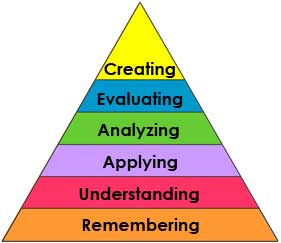 Plan for Differentiation:Using Bloom’s Revised TaxonomyCurriculum StandardStudents use multiple sources of information to utilize tools to understand historical facts. Curriculum StandardStudents use multiple sources of information to utilize tools to understand historical facts. TechnologySmartboard, IPADsTechnologySmartboard, IPADsTechnologySmartboard, IPADsTechnologySmartboard, IPADsTechnologySmartboard, IPADsTechnologySmartboard, IPADsTechnologySmartboard, IPADs21st Century SkillsStudents will interact with the technology, making choices, and use critical thinking skills. 21st Century SkillsStudents will interact with the technology, making choices, and use critical thinking skills. MaterialsSmartboard, Smart Notebook, Vocabulary cardsMaterialsSmartboard, Smart Notebook, Vocabulary cardsVocabulary (Literacy)National AnthemPatrioticSongVocabulary (Literacy)National AnthemPatrioticSongVocabulary (Literacy)National AnthemPatrioticSongVocabulary (Literacy)National AnthemPatrioticSongVocabulary (Literacy)National AnthemPatrioticSongVocabulary (Literacy)National AnthemPatrioticSongVocabulary (Literacy)National AnthemPatrioticSongLesson ProceduresLesson ProceduresLesson ProceduresLesson ProceduresLesson ProceduresLesson ProceduresLesson ProceduresLesson ProceduresLesson ProceduresLesson ProceduresLesson ProceduresReview(Links to Prior Knowledge, Anticipatory Set):Review lesson on American inventions. What is a national anthem? The national anthem is a song that represents loyalty to one’s country. In America, our national anthem is called “The Star-Spangled Banner”Review(Links to Prior Knowledge, Anticipatory Set):Review lesson on American inventions. What is a national anthem? The national anthem is a song that represents loyalty to one’s country. In America, our national anthem is called “The Star-Spangled Banner”Review(Links to Prior Knowledge, Anticipatory Set):Review lesson on American inventions. What is a national anthem? The national anthem is a song that represents loyalty to one’s country. In America, our national anthem is called “The Star-Spangled Banner”Review(Links to Prior Knowledge, Anticipatory Set):Review lesson on American inventions. What is a national anthem? The national anthem is a song that represents loyalty to one’s country. In America, our national anthem is called “The Star-Spangled Banner”Review(Links to Prior Knowledge, Anticipatory Set):Review lesson on American inventions. What is a national anthem? The national anthem is a song that represents loyalty to one’s country. In America, our national anthem is called “The Star-Spangled Banner”Review(Links to Prior Knowledge, Anticipatory Set):Review lesson on American inventions. What is a national anthem? The national anthem is a song that represents loyalty to one’s country. In America, our national anthem is called “The Star-Spangled Banner”Review(Links to Prior Knowledge, Anticipatory Set):Review lesson on American inventions. What is a national anthem? The national anthem is a song that represents loyalty to one’s country. In America, our national anthem is called “The Star-Spangled Banner”Review(Links to Prior Knowledge, Anticipatory Set):Review lesson on American inventions. What is a national anthem? The national anthem is a song that represents loyalty to one’s country. In America, our national anthem is called “The Star-Spangled Banner”Review(Links to Prior Knowledge, Anticipatory Set):Review lesson on American inventions. What is a national anthem? The national anthem is a song that represents loyalty to one’s country. In America, our national anthem is called “The Star-Spangled Banner”Review(Links to Prior Knowledge, Anticipatory Set):Review lesson on American inventions. What is a national anthem? The national anthem is a song that represents loyalty to one’s country. In America, our national anthem is called “The Star-Spangled Banner”Review(Links to Prior Knowledge, Anticipatory Set):Review lesson on American inventions. What is a national anthem? The national anthem is a song that represents loyalty to one’s country. In America, our national anthem is called “The Star-Spangled Banner”What the teacher will do:Review smart lesson, show vocabulary cards, use visuals related to national anthem, and ask comprehension questions.What the teacher assistants will do:  Take data and assist students in choice makingWhat the teacher will do:Review smart lesson, show vocabulary cards, use visuals related to national anthem, and ask comprehension questions.What the teacher assistants will do:  Take data and assist students in choice makingWhat the teacher will do:Review smart lesson, show vocabulary cards, use visuals related to national anthem, and ask comprehension questions.What the teacher assistants will do:  Take data and assist students in choice makingWhat the teacher will do:Review smart lesson, show vocabulary cards, use visuals related to national anthem, and ask comprehension questions.What the teacher assistants will do:  Take data and assist students in choice makingWhat the teacher will do:Review smart lesson, show vocabulary cards, use visuals related to national anthem, and ask comprehension questions.What the teacher assistants will do:  Take data and assist students in choice makingWhat the teacher will do:Review smart lesson, show vocabulary cards, use visuals related to national anthem, and ask comprehension questions.What the teacher assistants will do:  Take data and assist students in choice makingWhat the teacher will do:Review smart lesson, show vocabulary cards, use visuals related to national anthem, and ask comprehension questions.What the teacher assistants will do:  Take data and assist students in choice makingWhat the teacher will do:Review smart lesson, show vocabulary cards, use visuals related to national anthem, and ask comprehension questions.What the teacher assistants will do:  Take data and assist students in choice makingWhat the teacher will do:Review smart lesson, show vocabulary cards, use visuals related to national anthem, and ask comprehension questions.What the teacher assistants will do:  Take data and assist students in choice makingWhat the teacher will do:Review smart lesson, show vocabulary cards, use visuals related to national anthem, and ask comprehension questions.What the teacher assistants will do:  Take data and assist students in choice makingWhat the teacher will do:Review smart lesson, show vocabulary cards, use visuals related to national anthem, and ask comprehension questions.What the teacher assistants will do:  Take data and assist students in choice makingGuided/Independent PracticeFollow smart lesson, interact with lesson on smart boardGuided/Independent PracticeFollow smart lesson, interact with lesson on smart boardGuided/Independent PracticeFollow smart lesson, interact with lesson on smart boardGuided/Independent PracticeFollow smart lesson, interact with lesson on smart boardGuided/Independent PracticeFollow smart lesson, interact with lesson on smart boardGuided/Independent PracticeFollow smart lesson, interact with lesson on smart boardGuided/Independent PracticeFollow smart lesson, interact with lesson on smart boardGuided/Independent PracticeFollow smart lesson, interact with lesson on smart boardGuided/Independent PracticeFollow smart lesson, interact with lesson on smart boardGuided/Independent PracticeFollow smart lesson, interact with lesson on smart boardGuided/Independent PracticeFollow smart lesson, interact with lesson on smart boardAssessment/Check for UnderstandingStudents will answer comprehension questions: What is a national anthem? What is America’s national anthem? Are there any other songs about America?Students will say whether they liked the lesson or not.Assessment/Check for UnderstandingStudents will answer comprehension questions: What is a national anthem? What is America’s national anthem? Are there any other songs about America?Students will say whether they liked the lesson or not.Assessment/Check for UnderstandingStudents will answer comprehension questions: What is a national anthem? What is America’s national anthem? Are there any other songs about America?Students will say whether they liked the lesson or not.Assessment/Check for UnderstandingStudents will answer comprehension questions: What is a national anthem? What is America’s national anthem? Are there any other songs about America?Students will say whether they liked the lesson or not.Assessment/Check for UnderstandingStudents will answer comprehension questions: What is a national anthem? What is America’s national anthem? Are there any other songs about America?Students will say whether they liked the lesson or not.Assessment/Check for UnderstandingStudents will answer comprehension questions: What is a national anthem? What is America’s national anthem? Are there any other songs about America?Students will say whether they liked the lesson or not.Assessment/Check for UnderstandingStudents will answer comprehension questions: What is a national anthem? What is America’s national anthem? Are there any other songs about America?Students will say whether they liked the lesson or not.Assessment/Check for UnderstandingStudents will answer comprehension questions: What is a national anthem? What is America’s national anthem? Are there any other songs about America?Students will say whether they liked the lesson or not.Assessment/Check for UnderstandingStudents will answer comprehension questions: What is a national anthem? What is America’s national anthem? Are there any other songs about America?Students will say whether they liked the lesson or not.Assessment/Check for UnderstandingStudents will answer comprehension questions: What is a national anthem? What is America’s national anthem? Are there any other songs about America?Students will say whether they liked the lesson or not.Assessment/Check for UnderstandingStudents will answer comprehension questions: What is a national anthem? What is America’s national anthem? Are there any other songs about America?Students will say whether they liked the lesson or not.Closure/SummaryListen to national anthem and other patriotic songs. Students give their opinion of the lesson.Closure/SummaryListen to national anthem and other patriotic songs. Students give their opinion of the lesson.Closure/SummaryListen to national anthem and other patriotic songs. Students give their opinion of the lesson.Closure/SummaryListen to national anthem and other patriotic songs. Students give their opinion of the lesson.Closure/SummaryListen to national anthem and other patriotic songs. Students give their opinion of the lesson.Closure/SummaryListen to national anthem and other patriotic songs. Students give their opinion of the lesson.Closure/SummaryListen to national anthem and other patriotic songs. Students give their opinion of the lesson.Closure/SummaryListen to national anthem and other patriotic songs. Students give their opinion of the lesson.Closure/SummaryListen to national anthem and other patriotic songs. Students give their opinion of the lesson.Closure/SummaryListen to national anthem and other patriotic songs. Students give their opinion of the lesson.Closure/SummaryListen to national anthem and other patriotic songs. Students give their opinion of the lesson.Reflection (after teaching the lesson)DifferentiationDifferentiationDifferentiationStudent EngagementStudent EngagementDataCollectionDataCollectionHigher Level QuestionHigher Level QuestionLesson EffectivenessReflection (after teaching the lesson)Low        High1     2     3    4     5Low        High1     2     3    4     5Low        High1     2     3    4     5Low        High1     2     3    4     5Low        High1     2     3    4     5Low        High1     2     3    4     5Low        High1     2     3    4     5Low        High1     2     3    4     5Low        High1     2     3    4     5Low        High1     2     3    4     5CommentsWhat would you do differently and what worked well?What would you do differently and what worked well?What would you do differently and what worked well?What would you do differently and what worked well?What would you do differently and what worked well?What would you do differently and what worked well?What would you do differently and what worked well?What would you do differently and what worked well?What would you do differently and what worked well?What would you do differently and what worked well?